 RECRUITMENT MONITORING	The policy and practice of the College require that entry into employment with the College and progression within employment will be determined only by personal merit and the application of criteria which are related to the duties of each particular post. Subject to statutory provisions, no applicant or member of staff will be treated less favourably than another because of his or her gender, marital or civil partnership status, sexual orientation, religion or belief, racial group, age or disability.  In all cases, ability to perform the job will be the primary consideration. Please seal this form in the enclosed envelope addressed to the Human Resources Manager and send it back to the College with your other application documents.  The information will be separated from your application and forwarded onto the Human Resources Manager; it will then be entered on a computer in the Human Resources Office and will be kept strictly confidential and separate from your name. It is not part of the selection process and will not be seen by any member of the selection panel. Any information given will be used only for statistical purposes to support the College’s diversity and equal opportunities policy and in accordance with the principles of the Data Protection Act 1998.Please complete this form if you are applying for a post, or have agreed to be considered for a post. Completion is voluntary. Please answer the questions by ticking the appropriate box. Thank you……………………………………..                      ………………………………………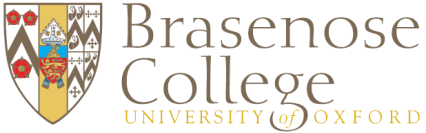 1.1.Are you:Are you:Are you:FemaleFemaleFemaleFemaleFemaleFemaleMaleMaleMaleMaleMaleMaleMaleMaleMaleMaleMaleMaleMaleMaleMaleMaleMaleMale2.Do you have a disability? (If yes, please answer question 3.)Do you have a disability? (If yes, please answer question 3.)Do you have a disability? (If yes, please answer question 3.)Do you have a disability? (If yes, please answer question 3.)Do you have a disability? (If yes, please answer question 3.)Do you have a disability? (If yes, please answer question 3.)Do you have a disability? (If yes, please answer question 3.)Do you have a disability? (If yes, please answer question 3.)Do you have a disability? (If yes, please answer question 3.)Do you have a disability? (If yes, please answer question 3.)Do you have a disability? (If yes, please answer question 3.)Do you have a disability? (If yes, please answer question 3.)Do you have a disability? (If yes, please answer question 3.)Do you have a disability? (If yes, please answer question 3.)Do you have a disability? (If yes, please answer question 3.)Do you have a disability? (If yes, please answer question 3.)Do you have a disability? (If yes, please answer question 3.)Do you have a disability? (If yes, please answer question 3.)Do you have a disability? (If yes, please answer question 3.)Do you have a disability? (If yes, please answer question 3.)Do you have a disability? (If yes, please answer question 3.)Do you have a disability? (If yes, please answer question 3.)Do you have a disability? (If yes, please answer question 3.)YesYesYesNoNoDecline to specifyDecline to specify3.Please tick one or more boxes to describe your disability:Please tick one or more boxes to describe your disability:Please tick one or more boxes to describe your disability:Please tick one or more boxes to describe your disability:Please tick one or more boxes to describe your disability:Please tick one or more boxes to describe your disability:Please tick one or more boxes to describe your disability:Please tick one or more boxes to describe your disability:Please tick one or more boxes to describe your disability:Please tick one or more boxes to describe your disability:Please tick one or more boxes to describe your disability:Please tick one or more boxes to describe your disability:Please tick one or more boxes to describe your disability:Please tick one or more boxes to describe your disability:Please tick one or more boxes to describe your disability:Please tick one or more boxes to describe your disability:Please tick one or more boxes to describe your disability:Please tick one or more boxes to describe your disability:Please tick one or more boxes to describe your disability:Please tick one or more boxes to describe your disability:Please tick one or more boxes to describe your disability:Please tick one or more boxes to describe your disability:Please tick one or more boxes to describe your disability:Please tick one or more boxes to describe your disability:Please tick one or more boxes to describe your disability:Please tick one or more boxes to describe your disability:Please tick one or more boxes to describe your disability:Please tick one or more boxes to describe your disability:Please tick one or more boxes to describe your disability:Please tick one or more boxes to describe your disability:Please tick one or more boxes to describe your disability:Please tick one or more boxes to describe your disability:Please tick one or more boxes to describe your disability:Please tick one or more boxes to describe your disability:Please tick one or more boxes to describe your disability:1:1:Dyslexia/specific learning difficultyDyslexia/specific learning difficultyDyslexia/specific learning difficultyDyslexia/specific learning difficultyDyslexia/specific learning difficultyDyslexia/specific learning difficultyDyslexia/specific learning difficultyDyslexia/specific learning difficultyDyslexia/specific learning difficultyDyslexia/specific learning difficultyDyslexia/specific learning difficultyDyslexia/specific learning difficultyDyslexia/specific learning difficultyDyslexia/specific learning difficultyDyslexia/specific learning difficultyDyslexia/specific learning difficulty5:Asperger’s syndromeAsperger’s syndromeAsperger’s syndromeAsperger’s syndromeAsperger’s syndromeAsperger’s syndromeAsperger’s syndromeAsperger’s syndromeAsperger’s syndromeAsperger’s syndromeAsperger’s syndromeAsperger’s syndromeAsperger’s syndromeAsperger’s syndrome2:2:Blind/visual impairmentBlind/visual impairmentBlind/visual impairmentBlind/visual impairmentBlind/visual impairmentBlind/visual impairmentBlind/visual impairmentBlind/visual impairmentBlind/visual impairmentBlind/visual impairmentBlind/visual impairmentBlind/visual impairmentBlind/visual impairmentBlind/visual impairmentBlind/visual impairmentBlind/visual impairment6:Mental Health difficultiesMental Health difficultiesMental Health difficultiesMental Health difficultiesMental Health difficultiesMental Health difficultiesMental Health difficultiesMental Health difficultiesMental Health difficultiesMental Health difficultiesMental Health difficultiesMental Health difficultiesMental Health difficultiesMental Health difficulties3:3:Deaf/hearing impairmentDeaf/hearing impairmentDeaf/hearing impairmentDeaf/hearing impairmentDeaf/hearing impairmentDeaf/hearing impairmentDeaf/hearing impairmentDeaf/hearing impairmentDeaf/hearing impairmentDeaf/hearing impairmentDeaf/hearing impairmentDeaf/hearing impairmentDeaf/hearing impairmentDeaf/hearing impairmentDeaf/hearing impairmentDeaf/hearing impairment7:Unseen disability (e.g. diabetes)Unseen disability (e.g. diabetes)Unseen disability (e.g. diabetes)Unseen disability (e.g. diabetes)Unseen disability (e.g. diabetes)Unseen disability (e.g. diabetes)Unseen disability (e.g. diabetes)Unseen disability (e.g. diabetes)Unseen disability (e.g. diabetes)Unseen disability (e.g. diabetes)Unseen disability (e.g. diabetes)Unseen disability (e.g. diabetes)Unseen disability (e.g. diabetes)Unseen disability (e.g. diabetes)4:4:Wheelchair/mobility impairmentWheelchair/mobility impairmentWheelchair/mobility impairmentWheelchair/mobility impairmentWheelchair/mobility impairmentWheelchair/mobility impairmentWheelchair/mobility impairmentWheelchair/mobility impairmentWheelchair/mobility impairmentWheelchair/mobility impairmentWheelchair/mobility impairmentWheelchair/mobility impairmentWheelchair/mobility impairmentWheelchair/mobility impairmentWheelchair/mobility impairmentWheelchair/mobility impairment8:Other (please describe)	Other (please describe)	Other (please describe)	Other (please describe)	Other (please describe)	Other (please describe)	Other (please describe)	Other (please describe)	Other (please describe)	Other (please describe)	Other (please describe)	Other (please describe)	Other (please describe)	Other (please describe)	4.Nationality:Nationality:Nationality:Nationality:Nationality:1:1:1:1:2:2:2:Other EUOther EUOther EUOther EUOther EU3:3:3:OtherOtherOtherOtherOtherOtherOtherplease specify:……………………………...please specify:……………………………...please specify:……………………………...please specify:……………………………...please specify:……………………………...please specify:……………………………...please specify:……………………………...please specify:……………………………...please specify:……………………………...please specify:……………………………...please specify:……………………………...please specify:……………………………...please specify:……………………………...5.How long have you lived in the ? (please tick one box only)How long have you lived in the ? (please tick one box only)How long have you lived in the ? (please tick one box only)How long have you lived in the ? (please tick one box only)How long have you lived in the ? (please tick one box only)How long have you lived in the ? (please tick one box only)How long have you lived in the ? (please tick one box only)How long have you lived in the ? (please tick one box only)How long have you lived in the ? (please tick one box only)How long have you lived in the ? (please tick one box only)How long have you lived in the ? (please tick one box only)How long have you lived in the ? (please tick one box only)How long have you lived in the ? (please tick one box only)How long have you lived in the ? (please tick one box only)How long have you lived in the ? (please tick one box only)1: I do not currently live in the  I do not currently live in the  I do not currently live in the  I do not currently live in the  I do not currently live in the  I do not currently live in the  I do not currently live in the  I do not currently live in the  I do not currently live in the  I do not currently live in the  I do not currently live in the  I do not currently live in the  I do not currently live in the 2: I have always lived in the  I have always lived in the  I have always lived in the  I have always lived in the  I have always lived in the  I have always lived in the  I have always lived in the  I have always lived in the  I have always lived in the  I have always lived in the  I have always lived in the  I have always lived in the  I have always lived in the 3: < 1 year4: 1-4 years5: 5-10 years6: 11-20 years7: 21+ years6.Age: (please tick appropriate box)Age: (please tick appropriate box)Age: (please tick appropriate box)Age: (please tick appropriate box)Age: (please tick appropriate box)Age: (please tick appropriate box)Age: (please tick appropriate box)Age: (please tick appropriate box)Age: (please tick appropriate box)Age: (please tick appropriate box)Age: (please tick appropriate box)Age: (please tick appropriate box)Age: (please tick appropriate box)Age: (please tick appropriate box)Age: (please tick appropriate box)Age: (please tick appropriate box)Age: (please tick appropriate box)Age: (please tick appropriate box)Age: (please tick appropriate box)Age: (please tick appropriate box)Age: (please tick appropriate box)Age: (please tick appropriate box)Age: (please tick appropriate box)Age: (please tick appropriate box)1:18-252:26-303:31-354:36-405:41-456:46-507:51-558:56+7.Please describe your ethnic origin: (please tick one box only)(Ethnic origin questions are not about nationality, place of birth, or citizenship. They are about colour and ethnic group. Citizens of any country may belong to any of the groups indicated. The ethnic origin categories used here are based on the 2001 census of the population and are those required by the Higher Education Statistics Agency.)WhiteWhiteWhiteBlack or Black BritishBlack or Black BritishBlack or Black BritishChineseChineseChinese101:British201:401:Chinese102:Irish202:African103:Any other White background203:Any other Black backgroundplease specifyplease specify………………………………………..………………………………………....MixedAsian or Asian BritishOther ethnic group501:White and Black Caribbean301:Indian402:402:Any other502:White and Black African302:Pakistaniplease specifyplease specifyplease specifyplease specify503:White and Asian303:Bangladeshi………………………………………………………………………………………………………………………………504:Any other mixed background304:Any other Asian background601:Decline to specifyplease specifyplease specify